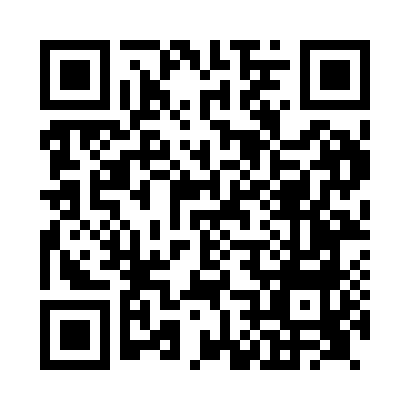 Prayer times for Leurbost, Western Isles, UKMon 1 Jul 2024 - Wed 31 Jul 2024High Latitude Method: Angle Based RulePrayer Calculation Method: Islamic Society of North AmericaAsar Calculation Method: HanafiPrayer times provided by https://www.salahtimes.comDateDayFajrSunriseDhuhrAsrMaghribIsha1Mon2:584:271:307:2310:3212:012Tue2:594:281:307:2310:3112:013Wed3:004:291:307:2310:3112:004Thu3:004:301:307:2210:3012:005Fri3:014:321:317:2210:2912:006Sat3:024:331:317:2210:2811:597Sun3:024:341:317:2110:2711:598Mon3:034:361:317:2110:2611:589Tue3:044:371:317:2010:2511:5810Wed3:054:381:317:2010:2411:5711Thu3:064:401:317:1910:2211:5712Fri3:064:411:327:1910:2111:5613Sat3:074:431:327:1810:2011:5514Sun3:084:451:327:1710:1811:5515Mon3:094:461:327:1710:1711:5416Tue3:104:481:327:1610:1511:5317Wed3:114:501:327:1510:1311:5318Thu3:124:521:327:1410:1211:5219Fri3:134:531:327:1410:1011:5120Sat3:144:551:327:1310:0811:5021Sun3:154:571:327:1210:0711:4922Mon3:164:591:327:1110:0511:4823Tue3:165:011:327:1010:0311:4724Wed3:175:031:327:0910:0111:4625Thu3:185:051:327:089:5911:4526Fri3:195:071:327:079:5711:4427Sat3:205:091:327:069:5511:4328Sun3:215:111:327:049:5311:4229Mon3:225:131:327:039:5111:4130Tue3:235:151:327:029:4811:4031Wed3:255:171:327:019:4611:39